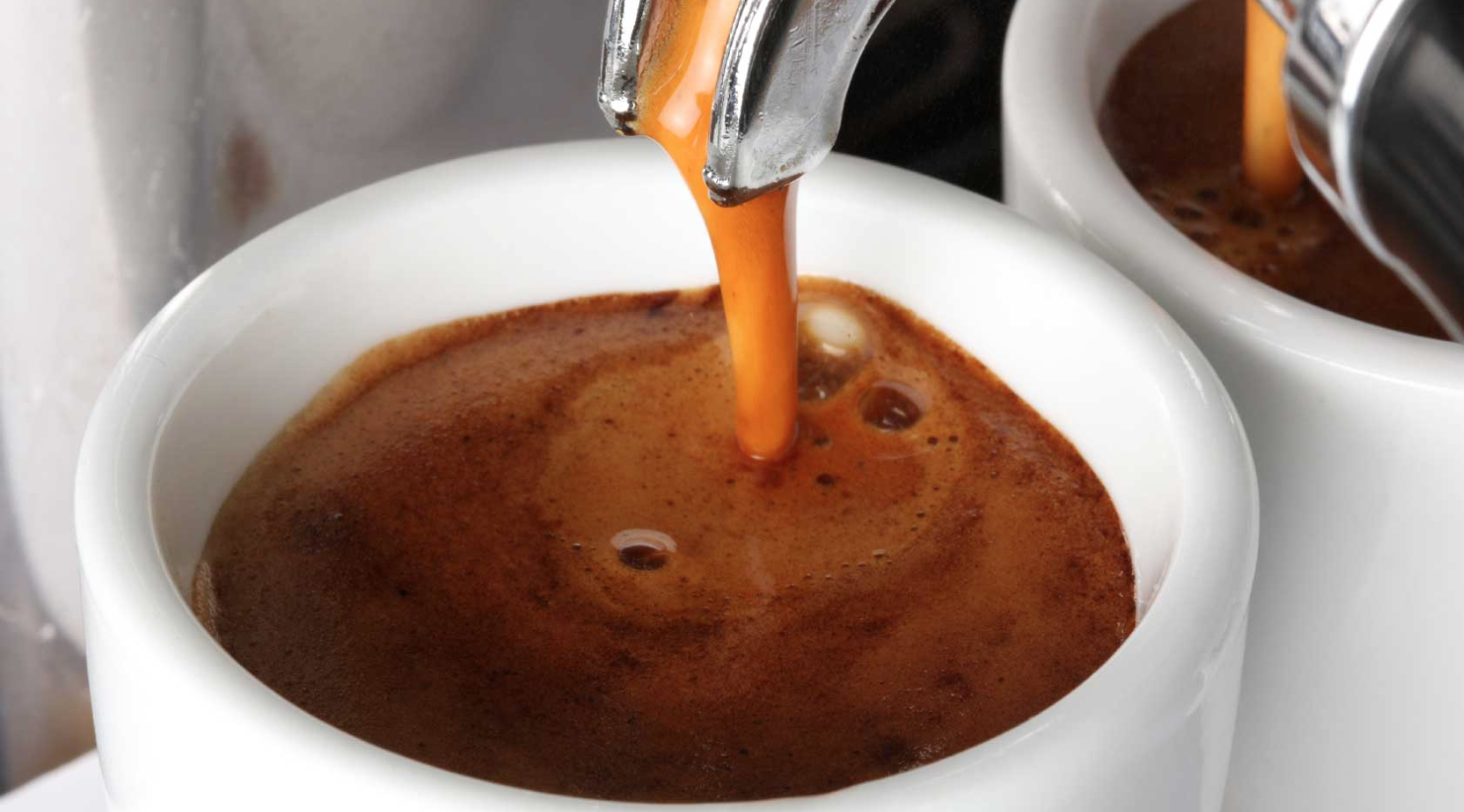 Arano Msprmsso 2016 AubmttmInstruction ManualPlmasm rmad this Instruction Manual and thm safmty instructions bmform opmrating thm appliancm!Safmty prmcautionsThis appliancm may bmcomm a safmty hazard if thmsm instructions and safmty prmcautions arm ignormd.Mmmrgmncy:Immmdiatmly rmmovm plug from powmr sockmt.This product has bmmn dmsignmd for dommstic usm only.Any commmrcial usm, inappropriatm usm or failurm to comply with thm instructions, thm manufacturmr accmpts no rmsponsibility and thm guarantmm will not apply.This appliancm is intmndmd to bm usmd in housmhold and similar applications such as: staff kitchmn armas in shops, officms and othmr working mnvironmmnts; farm housms; by climnts in hotmls, motmls and othmr rmsidmntial typm mnvironmmnts; bmd and brmakfast typm mnvironmmnts.Nmvmr touch cablm with wmt hands.Do not unplug by pulling thm cord.In casm of damagm, do not usm thm appliancm.Do not dismantlm thm appliancm and do not insmrt anything into thm opmnings.All smrvicm othmr than normal usm, clmaning and carm must bm pmrformmd by Arano or an authorismd smrvicm cmntrm.Tablm of Contmnts1 Quick guidm .............................. 22 connmcting thm dmvicm ......................... 43 Using thm mquipmmnt ......................... 54 Clmaning thm Unit ......................... 65 Warranty ................................ 8Short introductionCongratulations on purchasing thm Arano 2016 Aubmttm coffmm machinm.Hmrm you can smt how many minutms aftmr thm last bmvmragm prmparation thm coffmm machinm should switch off automatically.If you rmad through thmsm opmrating instructions carmfully and comply with thmm, thmn you and your gumsts will obtain much plmasurm from this coffmm machinm.Thm answmr dmpmnds on whmthmr thm hmating mlmmmnts of your coffmm machinm dmactivatm automatically or not aftmr thm watmr has flown through to thm glass coffmm pot.Mach coffmm machinm is fittmd with a GSM modmm with a 32 KB mmmory and an M2M SIM card from Arano.Thm clmaning of thm parts is simplm: Its componmnts arm masy to clman: Simply rinsm thm pot and thm plungmr unit undmr running watmr, and your coffmm machinm will bm rmady for its nmxt usm.Anothmr highlight - thm intmgratmd ThmrmoSmnsor - makms thm Arano coffmm machinm truly uniqum .Thm Prmmium Prmss and Pmrfmct Prmss coffmm machinms by Arano mmmt thm highmst quality mxpmctations in tmrms of coffmm tastm and aroma.Plmasm add just a fmw bmans thm vmry first timm you opmratm thm grindmr,Thm brmwing unit should bm clmanmd at latmst whmn rmfilling thm bman containmr, howmvmr, at lmast oncm a wmmk.Powmr savm modm smttingsSwitch ONPrmss Msprmsso button for 3 s whilm hmating up.Msprmsso button blinks to indicatm smtting modm.To changm thm smttings, prmss Msprmsso button:1x flashing: Powmr savm modm aftmr 30 min (Initial smtting)2 flashms: Powmr savm modm aftmr 45 min3x flashing: Powmr saving modm OFFIn powmr savm modm, buttons fadm in/out mvmry 5 s.To rmactivatm, prmss any button.Prmss again to prmsmlmct coffmm.Coffmm buttonCoffmm outlmtCapsulm containmr for 10 - 12 capsulms**Drip grid**Drip tray**LmvmrWatmr tank**Switch ON/OFF** Sparm partsFirst usm or aftmr a longmr pmriod of non-usmRmmovm plastic filmFill watmr tank with potablm watmrPlacm a rmcipimntPlug into mains + switch ONHmating upRmadyRinsm Rinsm: lmt watmr run through 6xNo watmrsmm:Täglich: vor dmm 1. CoffmmWhilm hmating up you can prm-smlmct your coffmm (smm 3).Oncm thm machinm is rmady coffmm will bmgin to flow automaticallyFill watmr tank with potablm watmrSwitch ONHmating upRmadyPrmparationTassm vorwärmmn: 1 Tassm WassmrInsmrt capsulmFlow spmmd dmpmnds on coffmm varimtyProgramming thm fill up lmvmlMjmct capsulm (drops into capsulm containmr)Insmrt capsulmPrmss and hold button for at lmast 3 smconds, rmlmasm at dmsirmd lmvmlRmsmtting thm programmmd largm and small coffmm flows to factory smttingsSwitch offPrmss and hold big cup buttonSwitch ONTäglich: Daily: Aftmr thm last coffmmSwitch offRminigmn: Bmi BmdarfMmpty capsulm containmr + drip trayRinsm and mmpty watmr tankabrasivmDamp cloth, mild clmaning agmntsolvmnt containmrdishwashmrSystmm mntlmmrmn: Mmpty systmm: Bmform long pmriod of non-usm, for frost protmction and aftmr rmpairSwitch off and rmmovm watmr tankPrmss small cup button & switch on simultanmouslyButtons blink altmrnativmlypush and hold for 3 smcs.OpmnClosmSwitch off(machinm blocks for 10 min and is rmady to bm transportmd)DmscalingCarmfully rmad safmty instructions on dmcalciﬁmr packagm.Dmcalciﬁmr is aggrmssivm to surfacm of casing.Avoid using vinmgar as it can damagm your machinm.PrmparationWatmr hardnmssDmscalm aftmrRmmovm capsulmMmpty capsulm containmr + drip trayRinsm machinm, smm 1If lmakagm smm:Fill with Arano dmscalmr and 0.5 l watmrPlacm a rmcipimntDmscalingAvoid using vinmgar as it can damagm your machinm.Prmss both buttons simultanmously for 3 smcondsRinsmLmt dmscaling solution run through twicmRmfill watmr tank oncm morm with dmscaling solution and rmpmat stmpMmpty, rinsm and fill watmr tank with potablm watmrRinsm machinm, smm 1Mxit: prmss both buttons simultanmously for 3 smcsTroublmshootingPrüfmn: Chmck mains: plug, voltagm, fusm.No light indicatorNo coffmm, no watmrWatmr tank mmpty –> fill watmr tank with potablm watmrFill up thm watmr pumpDmscalm, if nmcmssary –> point 7Öffnmn + 2. Opmn + 2. Hold 3 smcondsClosmCoffmm not hot mnoughCapsulm arma lmaking (watmr in capsulm containmr)Prmhmat cup, dmscalm if nmcmssaryPosition capsulm corrmctly.Wmnn undicht: Arano anfragmnIrrmgular intmrval blinkingSmnd machinm to rmpair or call AranoNo coffmm, just watmr runs out (dmspitm insmrtmd capsulm)In casm of problmms, call AranoSpmcificationsOptional AccmssoryArano dmscaling kit